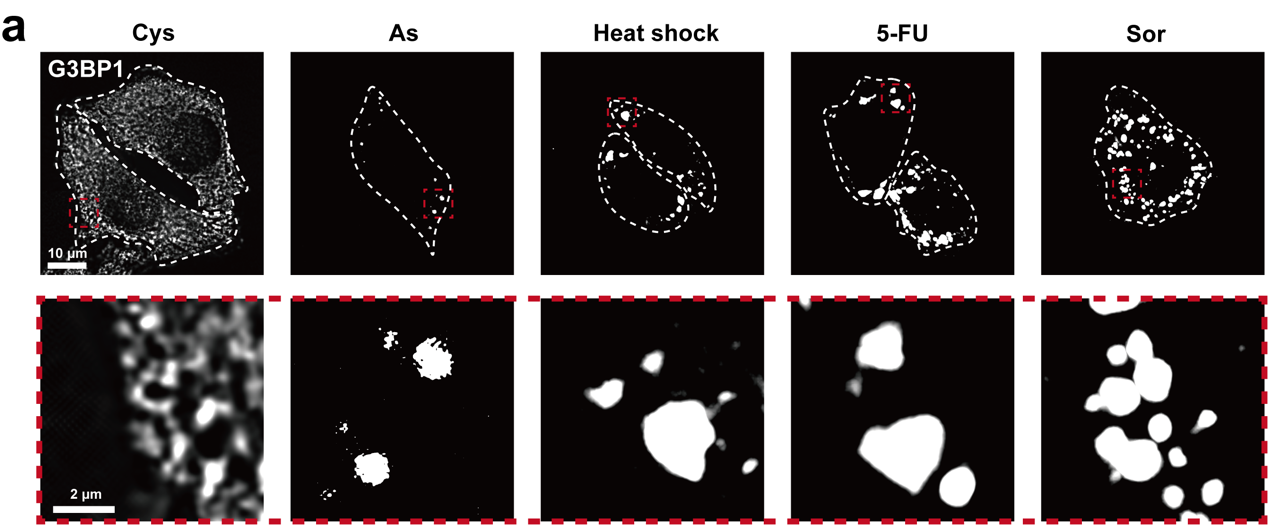 Supplementary Figure S1. Fluorescence graphs of HeLa cells under various stress conditions. Here, Cys, As, 5-FU and Sor stands for cysteine, sodium arsenite, 5-fluorouracil and sorbitol in their meso-forms, respectively.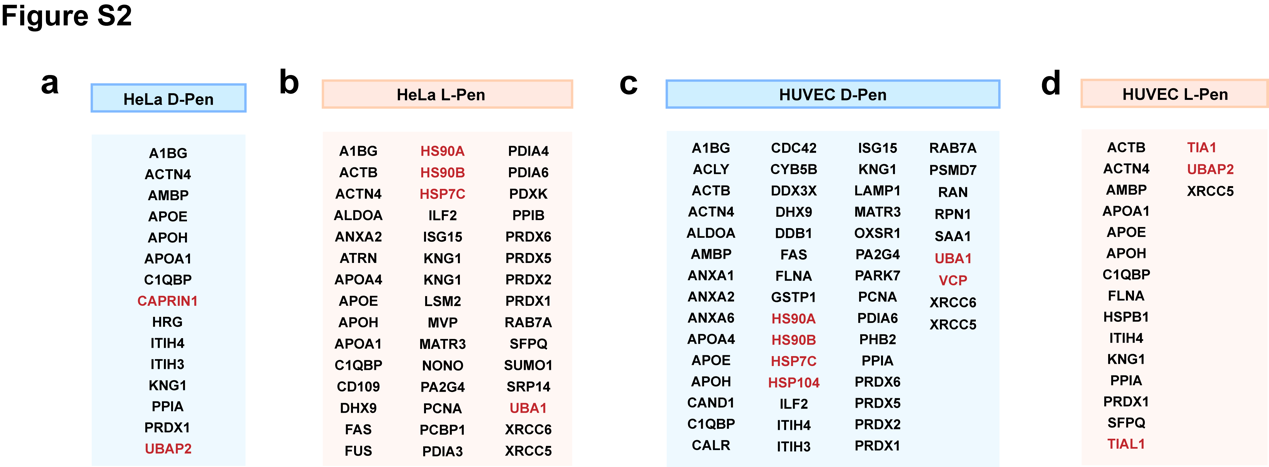 Supplementary Figure S2. A list of stress granule-related proteins identified in the etched-assisted proximity labeling corona. Proteins absorbed only in (a) D-Pen modified and (b) L-Pen modified material surface in HeLa and HUVEC cells (c and d).Supplementary Table S1. The full list of proteins identified in the etched-assisted proximity labeling corona in HeLa and HUVEC cells following incubation with D/L-Pen modified nanomaterials.Supplementary Table S1. The full list of proteins identified in the etched-assisted proximity labeling corona in HeLa and HUVEC cells following incubation with D/L-Pen modified nanomaterials.Supplementary Table S1. The full list of proteins identified in the etched-assisted proximity labeling corona in HeLa and HUVEC cells following incubation with D/L-Pen modified nanomaterials.Supplementary Table S1. The full list of proteins identified in the etched-assisted proximity labeling corona in HeLa and HUVEC cells following incubation with D/L-Pen modified nanomaterials.Supplementary Table S1. The full list of proteins identified in the etched-assisted proximity labeling corona in HeLa and HUVEC cells following incubation with D/L-Pen modified nanomaterials.Supplementary Table S1. The full list of proteins identified in the etched-assisted proximity labeling corona in HeLa and HUVEC cells following incubation with D/L-Pen modified nanomaterials.Supplementary Table S1. The full list of proteins identified in the etched-assisted proximity labeling corona in HeLa and HUVEC cells following incubation with D/L-Pen modified nanomaterials.Supplementary Table S1. The full list of proteins identified in the etched-assisted proximity labeling corona in HeLa and HUVEC cells following incubation with D/L-Pen modified nanomaterials.Supplementary Table S1. The full list of proteins identified in the etched-assisted proximity labeling corona in HeLa and HUVEC cells following incubation with D/L-Pen modified nanomaterials.Supplementary Table S1. The full list of proteins identified in the etched-assisted proximity labeling corona in HeLa and HUVEC cells following incubation with D/L-Pen modified nanomaterials.Supplementary Table S1. The full list of proteins identified in the etched-assisted proximity labeling corona in HeLa and HUVEC cells following incubation with D/L-Pen modified nanomaterials.Supplementary Table S1. The full list of proteins identified in the etched-assisted proximity labeling corona in HeLa and HUVEC cells following incubation with D/L-Pen modified nanomaterials.Supplementary Table S1. The full list of proteins identified in the etched-assisted proximity labeling corona in HeLa and HUVEC cells following incubation with D/L-Pen modified nanomaterials.Supplementary Table S1. The full list of proteins identified in the etched-assisted proximity labeling corona in HeLa and HUVEC cells following incubation with D/L-Pen modified nanomaterials.Supplementary Table S1. The full list of proteins identified in the etched-assisted proximity labeling corona in HeLa and HUVEC cells following incubation with D/L-Pen modified nanomaterials.Supplementary Table S1. The full list of proteins identified in the etched-assisted proximity labeling corona in HeLa and HUVEC cells following incubation with D/L-Pen modified nanomaterials.Supplementary Table S1. The full list of proteins identified in the etched-assisted proximity labeling corona in HeLa and HUVEC cells following incubation with D/L-Pen modified nanomaterials.Supplementary Table S1. The full list of proteins identified in the etched-assisted proximity labeling corona in HeLa and HUVEC cells following incubation with D/L-Pen modified nanomaterials.Supplementary Table S1. The full list of proteins identified in the etched-assisted proximity labeling corona in HeLa and HUVEC cells following incubation with D/L-Pen modified nanomaterials.Supplementary Table S1. The full list of proteins identified in the etched-assisted proximity labeling corona in HeLa and HUVEC cells following incubation with D/L-Pen modified nanomaterials.Supplementary Table S1. The full list of proteins identified in the etched-assisted proximity labeling corona in HeLa and HUVEC cells following incubation with D/L-Pen modified nanomaterials.Supplementary Table S1. The full list of proteins identified in the etched-assisted proximity labeling corona in HeLa and HUVEC cells following incubation with D/L-Pen modified nanomaterials.Supplementary Table S1. The full list of proteins identified in the etched-assisted proximity labeling corona in HeLa and HUVEC cells following incubation with D/L-Pen modified nanomaterials.Supplementary Table S1. The full list of proteins identified in the etched-assisted proximity labeling corona in HeLa and HUVEC cells following incubation with D/L-Pen modified nanomaterials.Supplementary Table S1. The full list of proteins identified in the etched-assisted proximity labeling corona in HeLa and HUVEC cells following incubation with D/L-Pen modified nanomaterials.Supplementary Table S1. The full list of proteins identified in the etched-assisted proximity labeling corona in HeLa and HUVEC cells following incubation with D/L-Pen modified nanomaterials.Supplementary Table S1. The full list of proteins identified in the etched-assisted proximity labeling corona in HeLa and HUVEC cells following incubation with D/L-Pen modified nanomaterials.Supplementary Table S1. The full list of proteins identified in the etched-assisted proximity labeling corona in HeLa and HUVEC cells following incubation with D/L-Pen modified nanomaterials.HeLaHeLaHeLaHUVECHUVECHUVECOnly D-PenOnly L-PenD-Pen AND L-PenOnly D-PenOnly L-PenD-Pen AND L-PenUBAP2XRCC6VTNCYBOX3VDAC1XRCC5THRBXRCC5VTDBXRCC6UBAP2VTNCTBB4AXPO2TTHYVCPTPRVTDBTBB2AVIMETRFEUBA1TIAL1VIMETBA3DUBA1LTPM4TRXR1TIA1TRFESEPP1UBA1TPM3TPM1TCPQTPM4ROA2U2AF2SF3B3TOM20TBB3TPM3PPIATWF1SETTNPO1SODMTHRBPCYOXTUFT1SAA4TMOD3SFPQTCP4PCLOTRAP1RET4TLN1SF3B3TBA1ANAL14TPRPTBP1TKTRALYSMD2LUMTPISPROSTIF1BRA1L2SERPHKCNH5TMOD3PRDX1THIOPTMSS10A6KAINTHIOPON1THICPSMA8RUVB1IGHG2TCPZPLMNTERAPSB6RSSAHNRPUTCPQPGRP2TCPZPON1ROA2CO3TCPHPDIA1TCPDMGNRLA2CO2TCPGNUCLTCPBK2C8RL8CHSP1TCPBMYL9TBB5K2C7RL7ACDV3TCPAMYL6TBB4AK1C14RL7CDC23TBB5LMNATBA1CK1C10RL40CAPRIN1TBB4BLEG1TALDOINADLRL4CADH2TBA1AKPYMTAGL2IGJRL35ARP5LTAGL2KNG1TAGLIGHMRL27APOC1SUMO1ITIH4SYYCIGHA2RL13A1ATST134ITIH3SURF4HSPB1RBMXA1AG2SSBPITIH2SUMO3HNRPQRAGP1SRSF7ITIH1SUMO1FYV1PTMASRP14IGMSTON2FBLN1PTBP1SRC8IGKCSTIP1ELAV1PROSSODMIGHA2ST134EF1DPRDX1SMD2IGHA1SRSF1DREBPPIASMD1IC1SODCDLRB2PLMNSHBGHRGSNRPADLDHPDIA1SFPQHPTSERACPN2NUCLSF3B6HNRPCSEPP1COPZ1NDKAS10ABHEP2SAR1ACO3A1MYL9S10A6HEMOSAHHCFABLMNAS10A4H2B2ESAA4CERULEG1RUVB2H2A2CSAA1C1RKPYMRU2AH13S10A4BAFKNG1RSSAGRP75RUXEAPOA1K2C1RSMBGELSRUVB2AATMITIH4RS9GALERSMBA2MGITIH2RS7G3PRS9ITIH1RS5FINCRS7ITB1RS15AFIBGRS6IGKCRS14FIBARS3AIGHG4RS12FETUARS25IGHA1RPB3FBLN1RS24IC1RPB2ENPLRS20HNRPUROA3DSA2DRS2HNRPKRLA2CPN2RS15AHNRPCRLA0CO8GRS13HEMORL9CO8BRS12H4RL8CO8ARPN1H33RL7ACO7ROAAH2B2ERL6CO6RLA1H2A2CRL40CO5RLA0H15RL4CO4BRL9H13RL30CO3A1RL6GRP75RL19CH60RL36GELSRL18CFAIRL18G3PRL17CFAHRL14FLNARL12CFABRL13AFINCRL11CERURL12FIBGRL10ACBPB2RL11FIBBRECQ1CALM3RL10FIBARCC1C4BPARD23BFETUARALYC1SRBM3FAK1RAI3C1RRBBP4FA12RAGP1C1QBPRANERHRADIC1QBRAB7AENPLRAB7AC1QARAB10ENOARA1L2BIPPYR1EF1A2PTMSBAFPUR6DDB1PTMAATPBPUR2CO9PSA4APOHPSME1CO8APROF1APOEPSMD7CO6PRDX6APOC3PSMD5CO5PRDX5APOBPSB2CO4APRDX2APOA4PSALCO3PPIBAPOA2PSA7CLUSPPACAPOA1PSA4CH60PP4R4ANXA5PROF1CH10PLSTANT3PRDX6CFAIPGK1ANGTPRDX5CFAHPGAM4AMBPPRDX2CAZA1PDXKALBUPNPHCATDPDIA6AFAMPLSTCALM3PDIA4ACTN4PLAKC4BPAPDIA3ACTGPHB2C1SPCNAAACTPHBC1QBPPCBP1A2MGPGRP2C1QAPAIRBA2APPGK1BIPPABP3A1BGPGAM4ATPBPABP2PEBP1APOHPA2G4PDIA6APOENUP93PCNAAPOC3NUP62PCBP3APOBNPM3PARK7ANXA5NPMPA2G4ANXA2NONOPA1B2ANT3NDKAP5CSAMBPMYH9OXSR1ALBUMVPOST48AFAMMGN2ODPBACTN4MATR3NPMACTGLSM8NP1L4ACTBLSM2NP1L14F2LMNB1MYL61433ELDHBMYH9LDHAMSH2LAP2AMPCPKV320MOT4K2C8MOESK2C7MCA3K2C1MATR3K22EMAT2BK1C9LRC59K1C10LEG3ISG15LDHBIQGA1LDHAIMDH2LAT1IMB1LAMP1ILF3LAILF2KYNUIGJKCYIGHG4KAD2IGHG1K1C9IF5ALITIH3HSP7CISG15HS90BIQGA1HS90AIPO5HS71BIMDH2HPTRIMB1HNRPKIMA1HNRPFILF3HNRL2ILF2HNRH3IF5ALHNRH1IF4A1HMGA1IF2B2HDGFHTRA1HBAHSP104H4HSP7CH3PS2HS90BH15HS90AGYS1HS71BGSTP1HRGGDEHPTGCN1HMGB1G3BP2HDGFFUSH2A1AFUBP1GT251FOLR1GSTP1FLNAGNA1FIBBGANABFASGALEFA12G6PIF13BFUBP1ENOAFOLR1ELAV1FLNBEIF3LFBLL1EFHD2FASEF2EF2EF1DEF1GEF1A1EF1BDX39AEF1A1DLRB2DX39ADHX9DUTDEKDNJC7DDX17DHX9DDB1DDX3XCXCL7CYCCRPCYB5BCOR1CCXCL7COF1CPSMCO4ACOX5ACLUSCOPG1CLIC1COF1CLH1CLH1CD5LCHRC1CD59CDC42CD109CDC23CBX5CD5LCBX3CAPZBCBPNCAND1CAZA2CALXCAZA1CALRCATDBASP1CARL1BASICAPZBBAG2CALXATX10CAD13ATPAC4BPBARPC4C1RLARF3BAG2APOA4ATRNAPOA2ATPAAPOAARPC4ANXA6ARP3BANXA3ARF3ANXA1APOAALDRANXA2ALDOAAMPNAGRL1ALDOAADT2ACTBACTHA1AG1ACLY6PGDAAAT4F2A2AP2AAAA1BG1433Z6PGD1433E2AAA1433Z